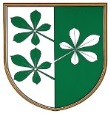 OBČINA KIDRIČEVOOBČINSKI SVETKopališka ul. 142325 Kidričevo		PREDLOG SKLEPANa podlagi 15. člena Statuta Občine Kidričevo (Uradno glasilo slovenskih občin, št. 62/16 in 16/18) in 10. člena Odloka o ustanovitvi javnega podjetja vzdrževanje in gradnje Kidričevo d.o.o. (Uradno glasilo slovenskih občin, št. 5/11 in 4/17) je Občinski svet Občine Kidričevo na svoji ______. redni seji, dne ______ 2019 sprejel S K L E PI.V nadzornem svetu Vzdrževanje in gradnje Kidričevo, javno podjetje, d.o.o. se z dne 11.7.2019 razreši člana – predstavnika ustanovitelja:Silva Orovič Serdinšek, Lovrenc na Dr. polju 65/b, 2324 Lovrenc na Dr. polju.II.V nadzorni svet Vzdrževanje in gradnje Kidričevo, javno podjetje, d.o.o., se z dne 11.7.2019 imenuje člana – predstavnik ustanovitelja:Petra Potrč, Kidričevo, Vlahovičeva ulica 1, 2325 Kidričevo. III.Ta sklep začne veljati z dnem sprejema na Občinskem svetu Občine Kidričevo.Številka: 013-1/2019Datum:  								Anton Leskovar;								župan								Občine Kidričevo 